SUPERVISION AGREEMENT 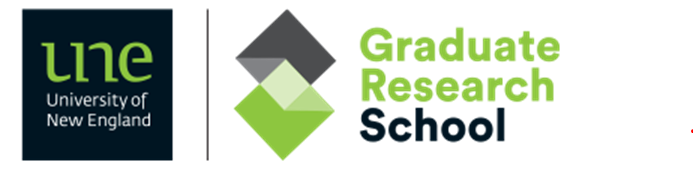 In accordance with the HDR Supervision Policy, this form is used to maximise transparency and ensure a shared understanding of expectations between candidates and all supervisors. This form and the details of the supervision contact and meeting must be negotiated no later than eight (8) weeks after degree commencement. The completed form must be sent to https://hdr.custhelp.com/. More information about this form is available in the HDR Supervisor Policy and Procedure.Section 1: Candidate Details Section 2: General Induction Section 3: Meetings and ContactSection 4: Roles and ResponsibilitiesIn accordance with the Roles and Responsibilities within the HDR Supervision Policy, these must be discussed between the candidate and all supervisors, any comments from the discussion must be listed below.Section 5: Project Planning and Milestone SettingSection 6: Publications, Intellectual Property and PlagiarismSection 7: Ethics Approval	This entire section does not apply.Section 8: Seminar and Other Presentation OpportunitiesSection 9: Annual ReviewSection 9: Candidate and Supervisors Signatures Candidate Signature: __________________________________Date: _________________
Principal Supervisor Print Name: ___________________________Principal Supervisor Signature:   ____________________________  Date: ______________Co-Supervisor Print Name: ___________________________Co-Supervisor Signature:   ____________________________  Date: ______________Co-Supervisor Print Name: ___________________________Co-Supervisor Signature:   ____________________________  Date: ______________Adjunct/End User Supervisor Print Name: ___________________________Adjunct/End User Supervisor Signature:   ___________________________  Date: ______________Section 10: School Endorsement HDR Coordinator Print Name: ___________________HDR Coordinator Signature:  ______________Date: _____________Candidate NameStudent NumberSchool/UnitDegreePrincipal Supervisor NameCo-Supervisor NameAdditional Co-Supervisor(s) – provide names below:Additional Co-Supervisor(s) – provide names below:Additional Co-Supervisor(s) – provide names below:Additional Co-Supervisor(s) – provide names below:Additional Adjunct/End User Supervisor(s) – provide names below:Additional Adjunct/End User Supervisor(s) – provide names below:Additional Adjunct/End User Supervisor(s) – provide names below:Additional Adjunct/End User Supervisor(s) – provide names below:YESNON/A2.1The candidate has been informed of any additional facilities available in the School above the minimum standards and how these can be accessed.2.2The candidate has been shown the location of their office space and other facilities in the School (On campus students only)2.3The candidate has been advised of the arrangements for the student to attend any required training and Workplace Health & Safety courses, or the process for nominating for that training.2.4The candidate is aware of their Faculties Orientation/Induction program and understands how to access it.2.5The candidate has been advised of the Student Accessibility and Wellness team and the support provided by Study Access Plans (SAP)Comments:Comments:Comments:Comments:Comments:YESNON/A3.1Contact details of all supervisors have been provided to the candidate.3.2The location, time, frequency and communication method for meetings (i.e. email, Zoom, face-to-face, telephone, email) have been agreed.3.3Records of meetings and items for further action have been discussed and agreed to.Comments:Comments:Comments:Comments:Comments:4.1 Role and responsibilities of the Principal Supervisor4.2 Role and responsibilities of any Co-Supervisor(s)4.3 Role and responsibilities of any Adjunct/End User Supervisor(s)4.4 Role and responsibilities of the CandidateYESNON/A5.1The supervisors and the candidate have discussed and have agreed on the project aims.5.2The supervisors and the candidate have discussed and have agreed on the proposed project plan.5.3The supervisors and the candidate have discussed and have agreed to a proposed timetable of work to be completed.5.4The supervisors and the candidate have discussed and have agreed on a method of timely communication if and when changes to the project aims, plan and/or timetable arise.5.5The supervisors and the candidate have discussed the required milestones as listed in the XX Policy and have included these in the proposed timetable.Comments:Comments:Comments:Comments:Comments:YESNON/A6.1A process has been set in place for determining authorship, ordering of authors in published papers.6.2The candidate is aware of the Intellectual Property Policy.6.3If applicable, intellectual property has been identified in the project and registered with the University’s Intellectual Property Officer (Deputy Vice Chancellor, Research).Comments:Comments:Comments:Comments:Comments:YESNON/A7.1The research project will require ethics approval and the Principal Supervisor (as the Chief Investigator) will advise the candidate on the preparation of the required application.7.2A plan has been discussed and agreed to while awaiting any approvals, permits or permissions as required by any ethics committee before commencement of fieldwork or data collection.7.3The supervisors have shown the candidate the relevant ethics web page (UNE Ethics and Integrity, NHMRC, etc.) for information on ethics application processes.Comments:Comments:Comments:Comments:Comments:YESNON/A8.1The candidate has been informed of when seminars in the discipline take place and the opportunity to present.Comments:Comments:Comments:Comments:Comments:YESNON/A9.1The candidate and supervisors have reviewed the form and any amendments are listed below.Note any amendments to original agreement below and add the date for each amendment. Note any amendments to original agreement below and add the date for each amendment. Note any amendments to original agreement below and add the date for each amendment. Note any amendments to original agreement below and add the date for each amendment. Note any amendments to original agreement below and add the date for each amendment. Candidate and Supervisors Certification - By signing below you certify that the following items are true:Candidate and Supervisors Certification - By signing below you certify that the following items are true:1.Confirm the candidate and all supervisors are familiar with the HDR Supervision Policy.2.Confirm the candidate and all supervisors will regularly revisit roles, expectations and requirements of the degree to ensure the candidate is on track to a timely completion. 3. If applicable – the candidate and supervisors will disclose any conflicts of interest that may impact the ability to behave in an impartial and transparent manner. Head of School or delegate (for example, HDR Coordinator) Certification - By signing below you certify that the following items are true:Head of School or delegate (for example, HDR Coordinator) Certification - By signing below you certify that the following items are true:1.Confirm satisfaction that the candidate and the supervision team have met and discussed all the above items.